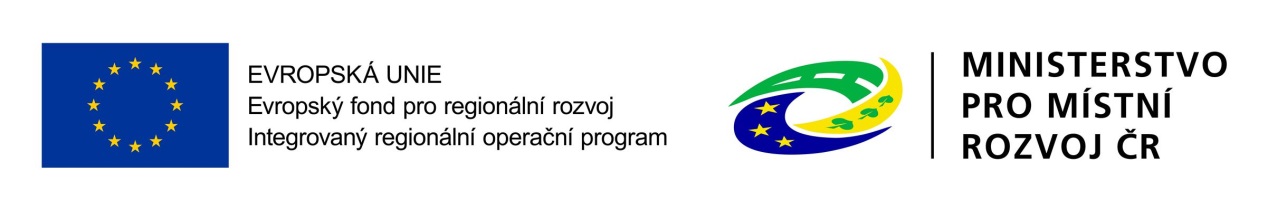 Dodatek Č. 1 ke KUPNí SmlouvěI.
Smluvní stranyHotelová škola, Frenštát pod Radhoštěm, příspěvková organizacese sídlem:		Mariánská 252, 744 01 Frenštát pod Radhoštěmzastoupen:		RNDr. Ivo Hermanem, ředitelem školyIČ:			00576441DIČ:		neplátce DPHbankovní spojení:	číslo účtu:	Osoba oprávněná jednat ve věcech realizace stavby:Bc. Radovan Němec, tel.: 556 836 551, e-mail: radovan.nemec@hotelovkafren.cz(dále jen „objednatel“)Obchodní firma	MG NOW s.r.o.se sídlem:		Koněvova 177/61, 713 00 Ostrava - Heřmanicezastoupena:	Gálikem Marianem - jednatelem	IČ:			04451163DIČ:		CZ04451163bankovní spojení:	RF Bankčíslo účtu:		12020033/5500Zapsána v obchodním rejstříku vedeném KS soudem v Ostravě oddíl C, vložka 63660Osoba oprávněná jednat ve věcech technických a realizace stavby:Gálik Marian       tel.: 731 680 201              e-mail: info@mgnow.cz(dále jen „zhotovitel“)II.
PreambuleSmluvní strany uzavřely dne 6. 6. 2018 Kupní smlouvu k zakázce „Dodávka technologie a vybavení cukrářského centra“ vyhlášené dne 27. 4. 2018. Zhotovitel žádá o prodloužení termínu kompletní dodávky a předání souboru kuchyňských zařízení a vybavení gastronomického provozu do 25. 9. 2018. Důvodem pro prodloužení termínu dokončení a předání díla je nutnost úpravy projektové dokumentace vzduchotechniky z důvodu změny prostupu vzduchotechniky z 1. PP do 1. NP.III.
Předmět dodatkuSmluvní strany se v souladu s čl. XIII odstavec 2 výše uvedené Kupní smlouvy dohodly na uzavření tohoto Dodatku č. 1, na základě kterého se mění v odstavci 2 článku V. Místo a doba plnění, lhůta pro plnění takto:Termín kompletní dodávky a předání souboru kuchyňských zařízení a vybavení gastronomického provozu se stanovuje nejpozději do 25. 9. 2018.IV.
Závěrečná ujednáníOstatní ujednání Kupní smlouvy k zakázce „Dodávka technologie a vybavení cukrářského centra“ vyhlášené dne 27. 4. 2018 ze dne 6. 6. 2018 se tímto Dodatkem č. 1 nemění a zůstávají v platnosti.Tento dodatek nabývá platnosti dnem a účinnosti dnem, kdy vyjádření souhlasu s obsahem návrhu dodatku dojde druhé smluvní straně, nestanoví-li zákon č. 340/2015 Sb., o zvláštních podmínkách účinnosti některých smluv, uveřejňování těchto smluv a o registru smluv (zákon o registru smluv), ve znění pozdějších předpisů (dále jen „zákon o registru smluv“), jinak. V takovém případě nabývá smlouva účinnosti dnem jejího uveřejnění v registru smluv.Tento dodatek je vyhotoven ve dvou stejnopisech s platností originálu, přičemž objednatel i zhotovitel obdrží jedno vyhotovení.Smluvní strany shodně prohlašují, že si tento dodatek před podpisem přečetly a že byl uzavřen po vzájemném projednání podle jejich pravé a svobodné vůle, určitě, vážně a srozumitelně, nikoliv v tísni nebo za nápadně nevýhodných podmínek, a že se dohodly o celém jeho obsahu, což stvrzují svými podpisy.Smluvní strany se dohodly, že pokud se na tento dodatek vztahuje povinnost uveřejnění v registru smluv ve smyslu zákona o registru smluv, provede uveřejnění v souladu se zákonem objednatel.Ve Frenštátě pod Radhoštěm dne 4.9.2018…………………………………….RNDr. za objednateleV Ostravě dne 4.9.2018……………………………..Gálik Marian - jednatel        za zhotovitele